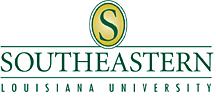 		COMMUNICATION SCIENCES & DISORDERS: LETTER OF REFERENCEUnder the provisions of the Family Educational and Privacy Act of 1974, this applicant (if admitted and enrolled) will have access to the information provided below unless he/she has waived such access.APPLICANT’S SECTION  Name					               Phone and email: 				_____________________(Please print name as it appears on transcripts)Mailing address											_______Person completing this form													(Please type or print the information above)Please check one:I waive the right provided by the Family Educational Rights to Privacy Act of 1974 (Buckley Amendment) to view this letter of reference in my file at .I do not wish to waive this right.  Rather, I wish to retain the right to view this letter in my file at .Signature of Applicant							Date			(The applicant should complete the items above and give this form to an individual well acquainted with his/her education abilities.)RESPONDANT’S SECTIONPlease comment honestly on this candidate’s qualifications and potential for successful graduate study.  Continue on the reverse side if necessary.  1.   Explain how well and under what circumstances you have known this applicant?  2.   Discuss the applicant’s personal and interpersonal attributes that are important for working closely with individuals with disabilities and their families? Please provide evidence of this.On each continuum below, please mark an “X” indicating your rating of this applicant.  If you have not had an opportunity to observe an indicator, leave that line blank.Discuss any concerns/red flags that you would like the admissions committee to consider.Would you recommend this individual for graduate study?	 YES, I STRONGLY RECOMMEND THIS INDIVIDUAL FOR GRADUATE STUDY.YES, I RECOMMEND.YES, I RECOMMEND WITH SOME RESERVATION (PLEASE EXPLAIN). _____________________________________________________________________________________________________________________________________________________________________________________________________	NO, I DO NOT RECOMMEND.Other Comments:Respondent’s Signature				Name				Date									(Printed or Typed)Institution						Title					_________Phone Number					Email Address					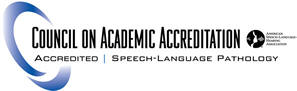 POOR                                                                                                   OUSTANDING1             2             3             4             5             6             7            8           9         10Academic potentialInterpersonal InteractionsResponsibilityCritical ThinkingOral CommunicationWrittenCommunicationResponsiveness to FeedbackCollaboration with peersFlexibilityWork EthicClinical potentialResearch potential